ZAHTJEVPREDMET:  Zahtjev za izdavanje odobrenja za obavljanje ugostiteljske djelatnostiOvim putem podnosimo zahtjev za izdavanje odobrenja za obavljanje ugostiteljske delatnosti.Osnovni podaci podnosioca zahtjeva: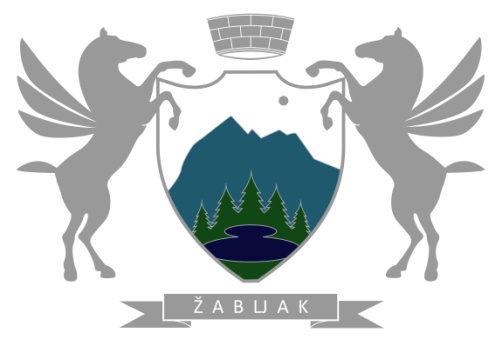 Opština  ŽabljakSekretarijat za finansije i ekonomski razvojR.br. _____________________________Datum: ___________________________NAZIV PODNOSIOCA:SJEDIŠTE (Ulica i br.):PREDMET POSLOVANJA:PIB:ŠIFRA DJELATNOSTI:POČETAK RADA:PRILOG: __________________________________  __________________________________ __________________________________ __________________________________ __________________________________ __________________________________ __________________________ PODNOSILAC ZAHTJEVA____________________________ M. P.JMBG: _________________________ADRESA: ________________________Tel.: _____________________________Pos. banka: _______________________